The results suggest that ERW is beneficial for the prevention and alleviation of oxidative stress-induced human neurodegenerative diseases. 22nd European Society for Animal Cell Technology (ESACT) Meeting on Cell Based Technologies The neuroprotective effects of electrolyzed reduced water and its model water containing molecular hydrogen and Pt nanoparticles,Hanxu Yan1, Taichi Kashiwaki2, Takeki Hamasaki2, Tomoya Kinjo1, Kiichiro Teruya1,2, Shigeru Kabayama3 and Sanetaka Shirahata  22nd European Society for Animal Cell Technology (ESACT) Meeting on Cell Based Technologies The neuroprotective effects of electrolyzed reduced water and its model water containing molecular hydrogen and Pt nanoparticles,Hanxu Yan1, Taichi Kashiwaki2, Takeki Hamasaki2, Tomoya Kinjo1, Kiichiro Teruya1,2, Shigeru Kabayama3 and Sanetaka Shirahata * Corresponding author: Sanetaka Shirahata sirahata@grt.kyushu-u.ac.jphis article is part of the supplement: 22nd European Society for Animal Cell Technology (ESACT) Meeting on Cell Based Technologies The neuroprotective effects of electrolyzed reduced water and its model water containing molecular hydrogen and Pt nanoparticlesHanxu Yan1, Taichi Kashiwaki2, Takeki Hamasaki2, Tomoya Kinjo1, Kiichiro Teruya1,2, Shigeru Kabayama3 and Sanetaka Shirahata1,2* * Corresponding author: Sanetaka Shirahata sirahata@grt.kyushu-u.ac.jp Author Affiliations1 Graduate School of Systems Life Sciences, Kyushu University, 6-10-1 Hakozaki, Higashi-ku, Fukuoka 812-8581, Japan 2 Department of Bioscience and Biotechnology, Faculty of Agriculture, Kyushu University, Fukuoka 812-8581, Japan 3 Nihon Trim Co. Ltd., 1-8-34 Oyodonaka, Kita-ku, Osaka 531-0076, Japan For all author emails, please log on. BMC Proceedings 2011, 5(Suppl 8):P69 doi:10.1186/1753-6561-5-S8-P69The electronic version of this article is the complete one and can be found online at: http://www.biomedcentral.com/1753-6561/5/S8/P69© 2011 Yan et al; licensee BioMed Central Ltd. This is an open access article distributed under the terms of the Creative Commons Attribution License (http://creativecommons.org/licenses/by/2.0), which permits unrestricted use, distribution, and reproduction in any medium, provided the original work is properly cited. BackgroundHuman brain is the biggest energy consuming tissue in human body. Although it only represents 2% of the body weight, it receives 20% of total body oxygen consumption and 25% of total body glucose utilization. For that reason, brain is considered to be the most vulnerable part of human body against the reactive oxygen species (ROS), a by-product of aerobic respiration. Oxidative stress is directly related to a series of brain dysfunctional disease such as Alzheimer's disease, Parkinson's disease etc. Electrolyzed reduced water (ERW) is a functional drinking water containing a lot of molecular hydrogen and a small amount of platinum nanoparticles (Pt NPs, Table 1). ERW is known to scavenge ROS and protect DNA from oxidative damage [1]. We previously showed that ERW was capable of extending lifespan of Caenorhabditis elegans by scavenging ROS [2]. Molecular hydrogen could scavenge ROS and protected brain from oxidative stress [3]. Pt NPs are also a new type of multi-functional ROS scavenger [4]. Table 1. Characteristics of the water samples.The characteristics of water samples were determined immediately after the preparation of ERW. ERW, electrolyzed reduced water; CW, activated charcoal-treated water. The pH values were shown as average ± standard deviation (N = 5). The values of DH, DO and Pt NPs were shown the minimum and maximum values after 5 independent measurements. Materials and methodsIn this research, we used TI-200S ERW derived from 2 mM NaOH solution produced by a batch type electrolysis device and model waters containing molecular hydrogen and synthetic Pt NPs of 2-3 nm sizes as research models of ERW to examine the anti-oxidant capabilities of ERW on several kinds of neural cells such as PC12, N1E115, and serum free mouse embryo (SFME) cells. We pretreated the ERW and 200 μM H2O2 and examined the neuroprotective effects of ERW on PC12, N1E115 and SFME cells, using WST-8 method. We also examined the intracellular ROS scavenging effects of ERW on N1E115 cells after pretreated cells with ERW and H2O2 using DCFH-DA. We checked the protective effects of ERW on mitochondria and cytoplasm by Rh123 and Fuo-3 AM stain. We also examined the ATP production of SFME cells after pretreated with ERW and H2O2 by Bioluminescence Assay Kit. Finally, we used dissolved hydrogen (DH) and Pt NPs as research models to examine their neuroprotective effects. ResultsERW significantly reduced the cell death induced by H2O2 pretreatment (Figure 1). ERW also scavenged the intracellular ROS and prevented the decrease of mitochondrial membrane potential and ATP production induced by ROS. We also examined the neuroprotective effects of molecular hydrogen and Pt NPs and showed that both molecular hydrogen and Pt NPs contributed to the neuroprotective effects of ERW. Figure 1. Protective effect of ERW on H2O2-induced neuroblastoma N1E115 cells death. Cells were treated with water samples (ERW and control ultrapure water with same pH with ERW) and 200 μM H2O2 for 24 h. Cell viabilities were assayed by WST-8 method. N=3, * p < 0.05. 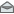 ConclusionThe results suggest that ERW is beneficial for the prevention and alleviation of oxidative stress-induced human neurodegenerative diseases. ReferencesShirahata S, Kabayama S, Nakano M, Miura T, Kusumoto K, Gotoh M, Hayashi H, Otsubo K, Morisawa S, Katakura Y: Electrolyzed-reduced water scavenges active oxygen species and protects DNA from oxidative damage. Biophys Biochem Res Commun 1997, 234:269-274. Publisher Full Text Yan H, Tian H, Kinjo T, Hamasaki T, Tomimatsu K, Nakamichi N, Teruya K, Kabayama S, Shirahata S: Extension of the lifespan of Caenorhabditis elegans by the use of electrolyzed reduced water. Biosci Biotech Biochem 2010, 74:2011-2015. Publisher Full Text Ohsawa I, Ishikawa M, Takahashi K, Watanabe M, Nishimaki K, Yamagata K, Katsura K, Katayama Y, Asoh S, Ohta S: Hydrogen acts as a therapeutic antioxidant by selectively reducing cytotoxic oxygen radials. Nature Med 2007, 13:688-694. PubMed Abstract | Publisher Full Text Hamasaki T, Kashiwagi T, Imada T, Nakamichi N, Aramaki S, Toh K, Morisawa S, Shimakoshi H, Hisaeda Y, Shirahata S: Kinetic analysis of superoxide anion radical-scavenging and hydroxyl radical-scavenging activities of platinum nanoparticles. Langmuir 2008, 24:7354-7364. PubMed Abstract | Publisher Full Text Published:22 November 2011